編譯器與直譯器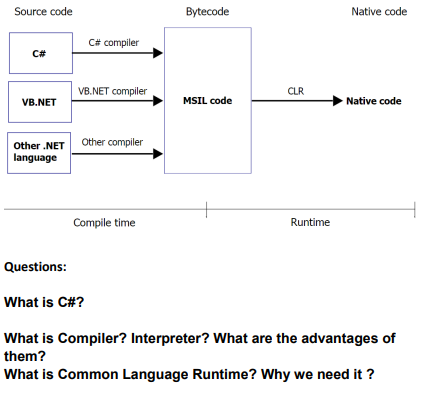 ### python variable and memory address assignment process， ### 在python 中，任何整數、福點數、字串都是一個物件。### Python 變數可看成是一個有名字的指標(記憶體位址)，可以隨時指到不一樣的物件。而物件就是在那個位址的記憶體內容。					   記憶體		記憶體位址	例如 :   x=7			 y=7												  7			140732373805040X		140732373805040y		140732373805040>>> y=7>>> x=7>>> print(id(x))140732373805040    # same memory address>>> print(id(y))140732373805040		# same memory address>>> z=x>>> x7>>> print(id(z))140732373805040		# same memory address>>> test = x*y>>> test49>>> print(id(test)) 140732373806384		>>> test1=test		# same memory address>>> print(id(test1))140732373806384		# same memory address______________-### Variable type, functions:  type(), bin(), oct(),hex(),int(),bool(), float(),float.is_integer(), round()>>> type (x)<class 'int'>>>> type (3.2)<class 'float'>>>> type ("Hello")<class 'str'>>>> greet = "Hello there ! This is Duh!!">>> greet'Hello there ! This is Duh!!'>>> type(greet)<class 'str'>### example of operator +,- *,**,/,//,% ##  >>> high=160>>> feet=30>>> inch=2.5>>> tfeet=high//feet   ## 取商數>>> lfeet=high%feet    ## 取餘數>>> tinch=lfeet/inch>>> print ("you are "+str(tfeet)+" feet and "+ str(tinch)+ " inch")you are 5 feet and 4.0 inch>>> print ("you are ", tfeet," feet and ",tinch, " inch")you are  5  feet and  4.0  inch>>> tinch =round(tinch)    ### 4捨5入>> print("you are ", tfeet," feet and ",tinch, " inch")you are  5  feet and  4  inch### read input from user integer>>> weight= int(input("please input your weight (in kg).\n"))please input your weight (in kg).90>>> high= int(input("please input your high (in cm).\n"))please input your high (in cm).176>>> BMI=weight/(high/100)**2			### BMI= 體重/身高平方(公尺)>>> print ( "your BMI is ",BMI)your BMI is  29.054752066115704>>> print ( "your BMI is %4.1f " %BMI)your BMI is 29.1## read in string>>> name= input("please input your name \n")please input your nameDuh>>> age= int(input("please input your age \n"))please input your age18>>> month= 18*12>>> print(name," 你在世上已經歷了 " ,month, "個月")Duh  你在世上已經歷了  216 個月>>> tinch**tinch    ## 次方乘冪  256>>> tinch4>>> tinch**216>>> 4**4    ## 4的4次方256 ###  the execute order of operator>> a=1+2*3>>> a7>>> b=1+2*3**3>>> b55>>> c=1+(2+3)*2**2>>> c21### print format use %>>> a=weight/10>>> b=weight/5>>> c=weight //10>>> d= weight % 5>>> print(" weight   /10    /5    //10  %5 ") weight   /10    /5    //10  %5>>> print(weight, a,b,c,d)189 18.9 37.8 18 4>>> print("%3d %3d  %3d  %3d  %6.1f" % (weight, a,b,c,d))    189  18   37   18     4.0    ## use %3d 限制輸出整數3格，浮點數6格寬，小數點1格寬_______Exercise:請讀入一個時間秒數後，轉成時、分、秒輸出。請讀入兩個時、分、秒後，計算兩個時間的間隔。攝氏溫度轉華氏溫度公式為 F = 9/5 * C + 32，華式轉攝氏溫度公式為 C = (F - 32) * 5/9，請寫一程式能讀進華氏溫度，轉為攝氏溫度後輸出。讀進攝氏溫度，轉為華氏溫度後輸出。請寫一程式能問使用者名字，年齡，再將年齡轉換成幾周並回應給使用者。(一周為7天)如: 請輸入你的姓名Duh請輸入你的年齡18Duh 你好! 你目前在世上已經活了 936 周。## string operation>>> last="Duh">>> first="C.M.">>> fullname=last+" "+first>>> fullname'Duh C.M.'>>> call=3>>> love=fullname*call>>> love'Duh C.M.Duh C.M.Duh C.M.'### Ask Input from user >>> name=input()Well Duh>>> name'Well Duh'>>> name=input("please input your name:\n")please input your name:C.M. Duh>>> name'C.M. Duh'>>> lastname=input("please input your last name:\n")please input your last name:Duh>>> firstname=input("please input your first name:\n")please input your first name:C.M.>>> print ("Very Nice to meet you Mr. "+lastname+" "+firstname)Very Nice to meet you Mr. Duh C.M.>>> fullname=lastname+firstname>>> print ("Very Nice to meet you Mr. "+fullname)Very Nice to meet you Mr. DuhC.M.***  Exercise ----請寫一程式能讀入一個人名及國、英、數三科成績，三科成績需用3種不同的型別轉換方式轉成整數88 型別。將這三科成績加總、計算平均及印出。如:90 請輸入你的名字=> Duh Well. 請輸入國文分數=> 90請輸入英文分數=> 89 請輸入數學分數=> 92 Duh Well, 你好! 你的三科總分=>271 分 平均=> 90.3333 分## for loop test>>> for  i in range(1,5):... print(i)  File "<stdin>", line 2    print(i)    ^IndentationError: expected an indented block>>> for  i in range(1,5):...  print(i)...1234>>> for  i in range(1,5):...  print(i)...  print(i+5)...16273849